REQUERIMENTO Nº 437/10De Informações“Limpeza, remoção de entulho e placa proibitiva no final da Avenida Graciliano Ramos no bairro Jardim Santa Inês (reitera requerimento 518/2009)”.Considerando-se que, a referida reivindicação é pertinente, visto que, pessoas vêm depositando entulhos e até animais mortos no final da Avenida Graciliano Ramos, isso vem provocando mal estar nos munícipes residentes naquelas imediações, devido ao mau cheiro, e a sujeira que se forma defronte as residências causando transtornos e revolta por parte dos mesmos;Considerando-se que, na inviabilidade de instalação de um Eco Ponto seria necessária a colocação de placa proibitiva para inibir a atitude das pessoas que se utilizam do local para esse tipo de descarte, visto que a solicitação para colocação da placa foi efetuada a mais de um ano, através do requerimento 581/2009, mas até a presente data não foi instalada no local mencionado, e                 REQUEIRO à Mesa, na forma regimental, depois de ouvido o Plenário, oficiar ao Senhor Prefeito Municipal, solicitando-lhe as seguintes informações: 1 - A Administração Municipal tem conhecimento da situação apresentada? Justificar.2 - Diante do exposto, existe a possibilidade da colocação de placa proibitiva no local mencionado, considerando que o pedido foi feito a Administração Municipal a mais de um ano?3 - Se positiva a resposta, qual o prazo máximo para á colocação da placa proibitiva?4 - Caso negativa, expor os reais motivos.                   5 - Outras informações pertinentesPlenário “Dr. Tancredo Neves”, em 25 de Junho de 2010.ANÍZIO TAVARES-Presidente-(Fls- n° 02- Limpeza, remoção de entulho e colocação de placa proibitiva, no final da Avenida Graciliano Ramos, no bairro Santa Inês).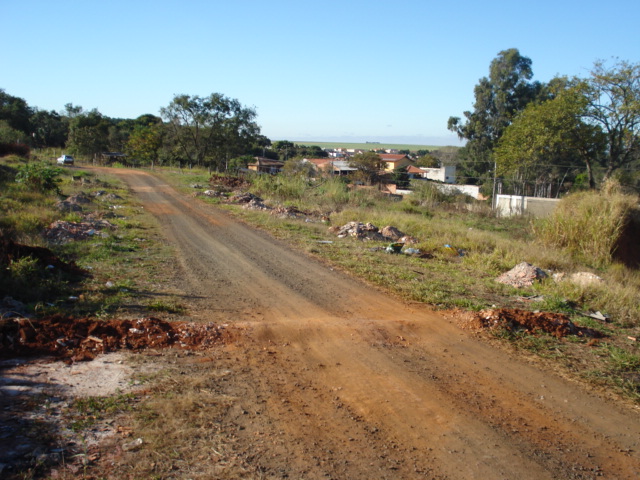 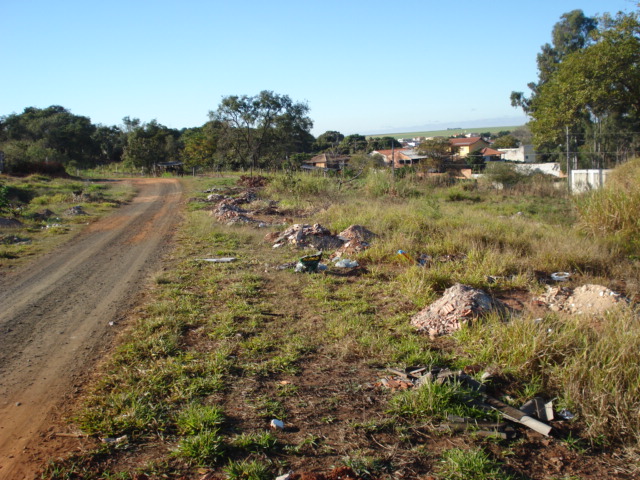 